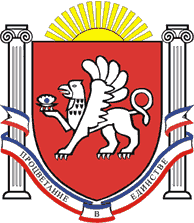 РЕСПУБЛИКА  КРЫМРАЗДОЛЬНЕНСКИЙ  РАЙОНАДМИНИСТРАЦИЯ БОТАНИЧЕСКОГО СЕЛЬСКОГО ПОСЕЛЕНИЯПОСТАНОВЛЕНИЕ11 ноября 2022 года                  с. Ботаническое                   		№ 196Об утверждении форм заявок на обустройство мест (площадок) накопления твердых коммунальных отходов на территории муниципального образования Ботаническое сельское поселение Раздольненского района Республики Крым и включения их в реестр мест (площадок) накопления твердых коммунальных отходов на территории муниципального образования Ботаническое сельское поселение Раздольненского района Республики КрымВ соответствии со ст.  14  Федерального закона от 6 октября 2003 года № 131-ФЗ «Об общих принципах организации местного самоуправления в Российской Федерации», ст. 8 Федерального закона от 24 июня 1998 года № 89-ФЗ «Об отходах производства и потребления», постановлением Правительства Российской Федерации от 31 августа 2018 года № 1039 «Об утверждении Правил обустройства мест (площадок) накопления твердых коммунальных отходов и ведения их реестра», руководствуясь Уставом муниципального образования Ботаническое сельское поселение Раздольненского района Республики Крым, Администрация Ботанического сельского поселения, п о с т а н о в л я е т:1.	Утвердить форму заявки о согласовании создания места (площадки) накопления твердых коммунальных отходов на территории муниципального образования Ботаническое сельское поселение Раздольненского района Республики Крым, подаваемой лицами (заявителями) в Администрацию Ботанического сельского поселения (далее – Уполномоченный орган) в случае, если в соответствии с законодательством Российской Федерации обязанность по созданию места (площадки) накопления твердых коммунальных отходов лежит на таких лицах, согласно приложению № 1 к настоящему постановлению.2.	Утвердить форму заявки о включении сведений о месте (площадке) накопления твердых коммунальных отходов в реестр мест (площадок) накопления твердых коммунальных отходов на территории муниципального образования Ботаническое сельское поселение Раздольненского района Республики Крым, подаваемой заявителями в Уполномоченный орган, согласно приложению № 2 к настоящему постановлению.  3. Настоящее постановление вступает в силу со дня его обнародования.4. Обнародовать настоящее постановление путем размещения на информационных стендах Ботанического сельского поселения Раздольненского района Республики Крым, в информационно-телекоммуникационной сети "Интернет" на официальном сайте Администрации Ботанического сельского поселения (http://admbotanika.ru)5. Контроль за исполнением настоящего постановления оставляю за собой.Председатель Ботанического сельского совета- глава АдминистрацииБотанического сельского поселения 				М.А.Власевская Приложение №1УТВЕРЖДЕНАпостановлением администрации Ботанического сельского поселенияРаздольненского районаРеспублики Крымот 11.11.2022 года № 196в Администрацию ____________________________________________________________________________от ______________________________________________________________ЗАЯВКАо согласовании создания места (площадки) накопления твёрдых коммунальных отходов на территории муниципального образованияБотаническое сельское поселение Раздольненского района Республики КрымПрошу согласовать создание места (площадки) накопления твёрдых коммунальных отходов на территории __________________:1.	Данные о предполагаемом нахождении места (площадки) накопления ТКО:1.1. Адрес:________________________________________________________________1.2. Географические координаты:_____________________________________________2.	Данные о технических характеристиках предполагаемого места (площадки) накопления ТКО:2.1. покрытие:_____________________________________________________________2.2. площадь:______________________________________________________________2.3. количество планируемых к размещению контейнеров и бункеров с указанием их объема:______________________________________________________________3.	Данные о собственнике планируемого места (площадки) накопления ТКО:3.1. для ЮЛ:Полное наименование:_________________________________________________ОГРН записи в ЕГРЮЛ:___________________________________________________фактический адрес:_______________________________________________________3.2. для ИП:Ф.И.О.:_________________________________________________________________ОГРН записи в ЕГРИП:___________________________________________________адрес регистрации по месту жительства:_____________________________________3.3. для ФЛ:Ф.И.О.:_________________________________________________________________серия, номер и дата выдачи паспорта или иного документа, удостоверяющего личность:____________________________________________________________ адрес регистрации по месту жительства:_____________________________________ контактные данные:______________________________________________________4. Данные о предполагаемых источниках образования ТКО, которые планируются к складированию в месте (на площадке) накопления ТКО:4.1. сведения об одном или нескольких объектах капитального строительства, территории (части территории) поселения, при осуществлении деятельности на которых у физических и юридических лиц образуются ТКО, планируемые к складированию в соответствующем месте (на площадке) накопления ТКО:________________________________________________________________________________________________________________________________________________________________________________________________________________________________________________________________________________________К заявке прилагается:Схема размещения места (площадки) накопления ТКО на карте масштаба 1:2000.Заявитель: «___» ___________ 20__ года       ____________________/     __________/                                                                      Ф.И.О.			подпись	М.П.Приложение № 2УТВЕРЖДЕНАпостановлением  администрации Ботанического сельского поселения Раздольненского района Республики Крым от 11.11.2022 года № 196в Администрацию __________________________________________________________________________от ______________________________ЗАЯВКАна включение сведений о месте (площадке) накопления твердых коммунальных отходов в реестр мест (площадок) накопления твердых коммунальных отходов на территории муниципального образования Ботаническое сельское поселение Раздольненского района Республики КрымПрошу включить в сведения о месте (площадке) накопления твердых коммунальных отходов в реестр мест (площадок) накопления твердых коммунальных отходов на территории муниципального образования Ботаническое сельское поселение Раздольненского района Республики Крым место (площадку) накопления твёрдых коммунальных отходов.К заявке прилагается:1.	Схема размещения места (площадки) накопления ТКО на карте масштаба 1:2000.Заявитель: «___» ___________ 20__ года       ____________________/     __________/                                                                      Ф.И.О.			подпись	М.П.№ п/пДанные о нахождении места (площадки) накопления ТКОДанные о нахождении места (площадки) накопления ТКОДанные о технических характеристиках места (площадки) накопления ТКОДанные о технических характеристиках места (площадки) накопления ТКОДанные о технических характеристиках места (площадки) накопления ТКОДанные о технических характеристиках места (площадки) накопления ТКОДанные о собственнике места (площадки) накопления ТКОДанные об источниках образования ТКО№ п/пАдресГеографические координатыПокрытиеПлощадьКоличество контейнеров (бункеров), факт/план**Объем контейнеров
(1 ед.)Данные о собственнике места (площадки) накопления ТКОДанные об источниках образования ТКО123456789